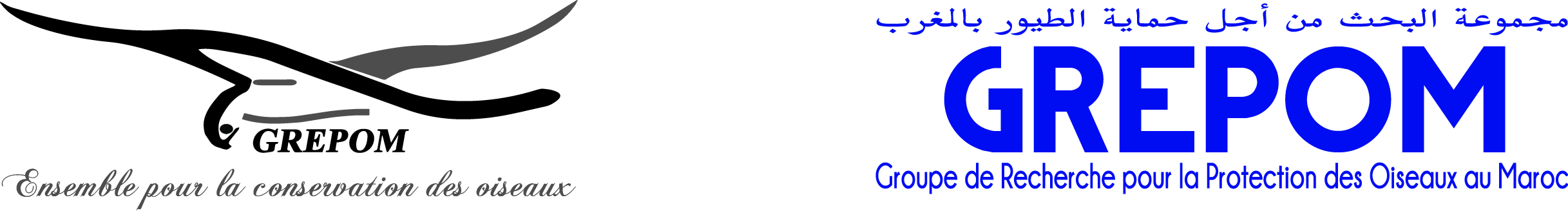 Rapport des activités du centre d’information écologiquedu complexe lagunaire Sidi Moussa Oualidiapour le mois de Juin 2019Le mois de Juin 2019, a été marqué par deux types d’activité :Visites du centre par les groupes scolaires ;Suivi ornithologique des oiseaux d’eau des zones humides.I/ Visites du centre Durant le mois de Juin 2019, le centre d’information écologique Sidi Moussa Oualidia a connu la visite de 04 groupes scolaires de 113 élèves accompagnés de leurs enseignants venant de LFILM du VAL ANFA et de l’école Auguste Renoir de Marrakech. Le tableau ci-dessous résume ces visites de ces groupes :Tableau récapitulatif  des visites et des sorties au marécage (Groupe)A / Les groupes scolairesAprès la visite libre de l’exposition  affichéeau centreIdentifiantles valeurs patrimoniales écologiques, paysagères et socio-économiques de la zone humide de l’Oualidia, et l’exposition des photos des oiseaux (réalisées par Gérard schmitt), les élèves ainsi que leurs enseignants assistent à une présentation orale sur le complexe lagunaire Sidi Moussa Oualidia en général, et sur la lagune de l’Oualidia en particulier. Cette présentation s’articule sur :Inscription du complexe lagunaire  Sidi Moussa Oualidia dans la liste de RAMSAR ;Morphologie de la lagune de l’Oualidia ;Valeurs écologiques de la lagune :La flore ;La faune ;Les coquillages ;L’avifaune.Les valeurs économiques de la lagune de l’Oualidia :Ostréiculture (élevage commercial des huitres) ;Pêche lagunaire ;Ramassage des coquillages ;Ramassage des algues ;Agriculture … Migration des oiseaux ;La forme des becs des oiseaux et leur régime alimentaire.B/ Visites individuellesUne vingtaine de touristes marocains et étrangers ont visité le centre.II/ Suivi ornithologique des oiseaux d’eau :a/ Le suivi mensuel des oiseaux d’eau dans la lagune de l’Oualidia. 							Oualidia ; le 15 Juillet 2019								Abdelhak FAHMIDate de la visiteNom de l’établissement scolaireNombre des visiteurs (élèves ; étudiants…)Niveau scolaire du groupeNom(s) et profil(s) de l’ (des) accompagnateur(s)Motif de la visite13 Juin 2019MatinEcole Auguste Rénoir Marrakech28CM21 enseignantVisite pédagogique13Juin 2019 Après midiEcole Auguste Rénoir Marrakech28CM21 enseignantVisite pédagogique19 Juin 2019MatinLFILM Val Anfa Casablanca31CM22 EnseignantsVisite pédagogique20 Juin 2019 Après midiLFILM Val Anfa Casablanca28CM22 EnseignantsVisite pédagogique